INDICAÇÃO Nº                            ASSUNTO: Solicita serviços de nivelamento e cascalhamento em trecho de terra da Estrada Muncipal Antonio Sesti – Loteamento Recreio Costa Verde, conforme especifica:Senhor Presidente:		CONSIDERANDO que trata-se de uma importante reivindicação da população do bairro, já que o referido trecho da estrada encontra-se em péssimas condições, dificultando muito o trânsito de veículos, principalmente em seu aclive, onde as pedras estão danificando os veículos, portanto a realização de tais melhorias será de grande importância para o tráfego local.INDICO, ao Sr. Prefeito Municipal, nos termos do Regimento Interno desta Casa de Leis, que se digne determinar ao setor competente da Administração, que providencie com urgência a manutenção do trecho de terra da Estrada Municipal Antônio Sesti, no loteamento Recreio Costa Verde.                                            SALA DAS SESSÕES, 22 de maio de 2019AILTON FUMACHI                  Vereador-PR/Presidente da Câmara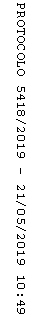 